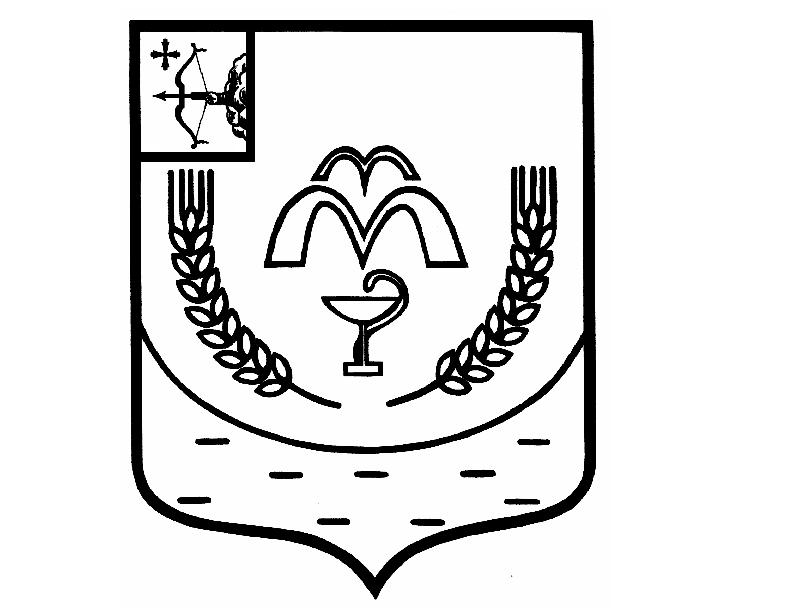 КУМЕНСКАЯ РАЙОННАЯ ДУМАШЕСТОГО СОЗЫВАРЕШЕНИЕот 19.09.2023 № 20/121пгт КумёныО назначении членов конкурсной комиссии для проведения конкурса по отбору кандидатурна должность главы Куменского районаВ соответствии со статьей 36 Федерального закона от 06.10.2003 № 131-ФЗ «Об общих принципах организации местного самоуправления в Российской Федерации», статьей 23 Устава муниципального образования Куменский муниципальный район Кировской области, Положением о порядке проведения конкурса по отбору кандидатур на должность главы Куменского района, утвержденным решением Куменской районной Думы от 26.04.2016 № 40/368, Куменская районная Дума РЕШИЛА:	1. Назначить членов конкурсной комиссии (1/2 от установленного числа) для проведения конкурса по отбору кандидатур на должность главы Куменского района. Прилагается.2. Настоящее решение вступает в силу в соответствии с действующим законодательством.Председатель Куменской районной Думы     А.А. МашковцеваГлава Куменского района        И.Н. ШемпелевУТВЕРЖДЕНрешением Куменскойрайонной Думыот 19.09.2023 № 20/121СОСТАВконкурсной комиссии для проведения конкурса по отбору кандидатур на должность главы Куменского районаЗлобинаНаталия ВалериевнаДепутат Куменской районной Думы шестого созыва, председатель комиссии по вопросам социальной политики. Специалист по социальным вопросам АО «Красное Знамя»Бельтюгов Александр СергеевичДепутат Куменской районной Думы шестого созыва. Секретарь комиссии по бюджету, налогам, муниципальной собственности.Экономист ЗАО племенной завод «Октябрьский»Машковцева Алена АндреевнаДепутат Куменской районной Думы шестого созыва. Председатель Куменской районной Думы.Директор МКУ Куменский ЦКД Лопатин Андрей ВикторовичДепутат Куменской районной Думы шестого созыва. Председатель комиссии по бюджету, налогам, муниципальной собственности.Директор ООО "Кедр"